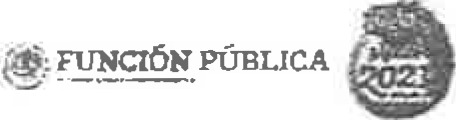 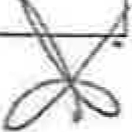 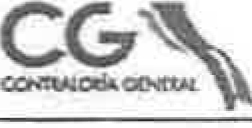 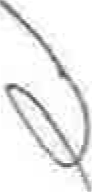 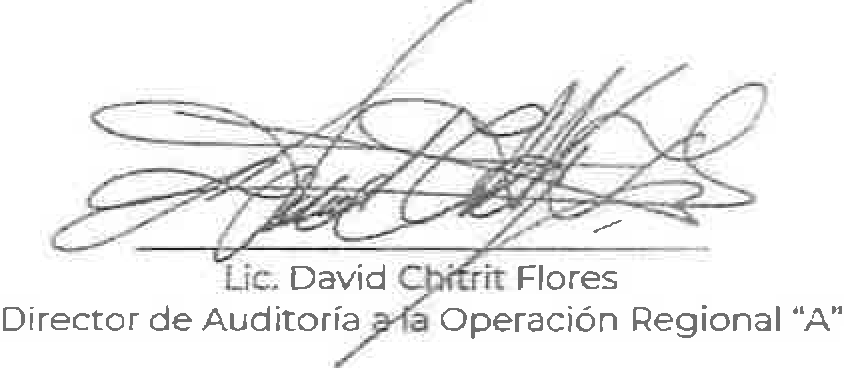 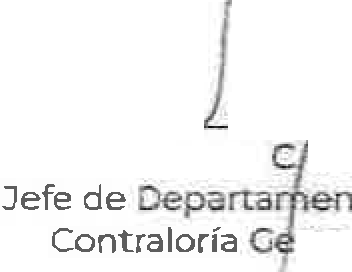 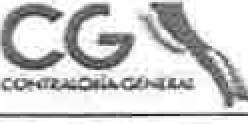 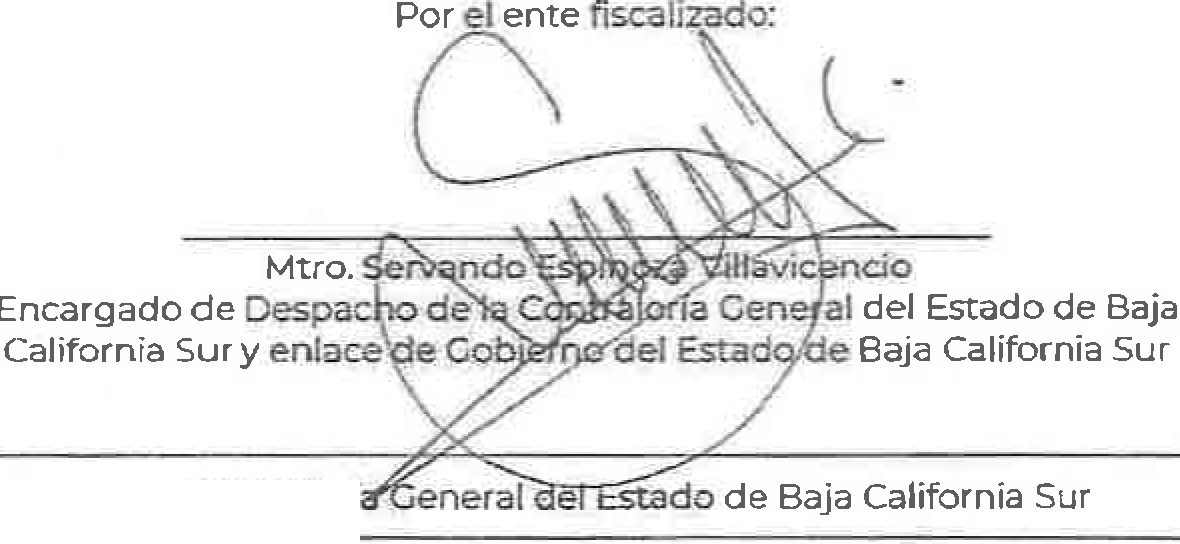 :. , FUNCION l'UBLICA'..>·- _ ....-   .. -·.Subsecretaria de Fiscalizaci6n y Combate a la Corrupci6nUnidad de Auditorfa Gubernamental Direcci6n General de Auditoria a la Operaci6n Regional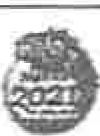 Contralorfa General de Baja California Sur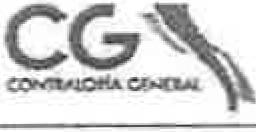 Anexo del resultado lHoja num.Num.de acto defiscalizaci6n:Num. de resultado:Mont<.> fiscalizado:1de lUAG-AOR-068-2021-03-521701$12,211,27020Tablas de ministraciones federales y estatales, del Programa Presupuestario 5217, Baja California Sur, ejercicio presupuestal 2020Entidad fiscalizada: Gobierno del Estado de Baja california SurArea fiscalizada: Secretaria de Finanzas y Administraci6n (SFA) y Secretaria de Pesca, Acuacultura y Oesa"ollo Agropecuario (SEPADA), del Estado de Baja California SurTrtulo de a uditoria: "Rec:ursos del Programa de Apoyo a la lnfraestructura Hidroagric:ola"Programa Anual de Fiscalizacion:2021Hallaz  oObservaci6n correctivaAdrninistraci6n de las transferenciasObservaci6n correctiva nurn. 1En los articulos 69, parrafos tercera y cuarto, de la Ley General de Contabilidad  Para que la Secretarfa  de Finanzas y Administraci6n del Estado de BajaGubernamental (LGCG); y S, numeral SJ, de las Reglas de Operaci6n para el PAIH  California Sur proporcione la evidencia documental certificada que desvirtue 2020; y en la fracci6n Vl.2, incisos a) y b), del Anexo de Ejecuci6n respectivo, se  las hechos observados  relacianados con  la  ministraci6n de los recursos establece que debera existir una cuenta bancaria productiva y especffica por  federales, par $12.211,ZlD-20 miles de pesos, del Programa de Apoyo a la cada programa de subsidios, convenio de reasignacion y para las componentes   lnfraestructura Hidr_oagricala, en 2020, al Fondo de Fomento Agropecuario de las subpragramas, y se manejaran exclusivamente estos recursos del ejercicio   Estatal. de forma extemporanea, en un plaza que va de 18 a 97 dlas habiles fiscal respectivo y sus rendimientos; no podran incarporarse recursas locales ni  posteriores a su recepci6n, a fin de dar curnplimiento al articulo 5, numeral 5.1, las aportaciones que realicen, en su caso, los beneficiaries. Una vez recibidos los  de las Reglas de Operaci6n para el Programa de Apoyo a la lnfraestructura recursos,  la  SFA  los transferira  al  Fonda de  Fomento Agropecuario  Estatal  Hidroagricola 2020; y a la fracci6n Vl2,incisa b), de los Anexos de Ejecuci6n. (FOFAE) dentro de los 10 dias habiles posteriores a su recepci6n, en las cuentasbancarias productivas y espedficas por componente que para tales fines se  Disposicionesjuridicas o normativas presuntamente incumplidas; contraten.Artfcufo  69, parrafos tercero y  cuarto, de la  Ley General  de Contabilidad En 2020 , la SFA evidenci6 la contrataci6n de dos cuentas bancarias exclusivas y  GubernamentaLproductivas, una por cada componente, para la administraci6n de los recursesdel PAIH, por $12,211,27020. De la revision efectuada a los estados de las cuentas    Articulo 5, numeral 5.1, de la Reglas de Operaci6n para el PAIH 2020 bancarias de cada componente. se identific6 que la SFA transfiri6 las recursosfederales al FOFAE, en un plazo que va de 18 a 97 dfas habiles posteriores a su   Fraccion Vl2, incisos a) y b), de! Anexo de Ejecuci6n/Apayo Financiero 2020.recepcion.En conclusion, la SFA transfrri6 al FOFAE los recurses pOblicos federales para la operaci6n del PAIH, en 2020, por un monto de $12,211,27020, y los recursos se administraron en cuentas exclusivas y productivas par cada componente. La SFA ministr6 ese importe de manera extemporanea en un plaza que va de 18 a <:17 dfas h a biles postertores a su rece  cion,   or lo que en este caso se incumpli6 elEn los articulos 69, parrafos tercera y cuarto, de la Ley General de Contabilidad  Para que la Secretarfa  de Finanzas y Administraci6n del Estado de BajaGubernamental (LGCG); y S, numeral SJ, de las Reglas de Operaci6n para el PAIH  California Sur proporcione la evidencia documental certificada que desvirtue 2020; y en la fracci6n Vl.2, incisos a) y b), del Anexo de Ejecuci6n respectivo, se  las hechos observados  relacianados con  la  ministraci6n de los recursos establece que debera existir una cuenta bancaria productiva y especffica por  federales, par $12.211,ZlD-20 miles de pesos, del Programa de Apoyo a la cada programa de subsidios, convenio de reasignacion y para las componentes   lnfraestructura Hidr_oagricala, en 2020, al Fondo de Fomento Agropecuario de las subpragramas, y se manejaran exclusivamente estos recursos del ejercicio   Estatal. de forma extemporanea, en un plaza que va de 18 a 97 dlas habiles fiscal respectivo y sus rendimientos; no podran incarporarse recursas locales ni  posteriores a su recepci6n, a fin de dar curnplimiento al articulo 5, numeral 5.1, las aportaciones que realicen, en su caso, los beneficiaries. Una vez recibidos los  de las Reglas de Operaci6n para el Programa de Apoyo a la lnfraestructura recursos,  la  SFA  los transferira  al  Fonda de  Fomento Agropecuario  Estatal  Hidroagricola 2020; y a la fracci6n Vl2,incisa b), de los Anexos de Ejecuci6n. (FOFAE) dentro de los 10 dias habiles posteriores a su recepci6n, en las cuentasbancarias productivas y espedficas por componente que para tales fines se  Disposicionesjuridicas o normativas presuntamente incumplidas; contraten.Artfcufo  69, parrafos tercero y  cuarto, de la  Ley General  de Contabilidad En 2020 , la SFA evidenci6 la contrataci6n de dos cuentas bancarias exclusivas y  GubernamentaLproductivas, una por cada componente, para la administraci6n de los recursesdel PAIH, por $12,211,27020. De la revision efectuada a los estados de las cuentas    Articulo 5, numeral 5.1, de la Reglas de Operaci6n para el PAIH 2020 bancarias de cada componente. se identific6 que la SFA transfiri6 las recursosfederales al FOFAE, en un plazo que va de 18 a 97 dfas habiles posteriores a su   Fraccion Vl2, incisos a) y b), de! Anexo de Ejecuci6n/Apayo Financiero 2020.recepcion.En conclusion, la SFA transfrri6 al FOFAE los recurses pOblicos federales para la operaci6n del PAIH, en 2020, por un monto de $12,211,27020, y los recursos se administraron en cuentas exclusivas y productivas par cada componente. La SFA ministr6 ese importe de manera extemporanea en un plaza que va de 18 a <:17 dfas h a biles postertores a su rece  cion,   or lo que en este caso se incumpli6 elEntidad fiscalizada: Gobierno del Estado de Baja California SurArea fiscal zada; Secretarfa de Finanzas y Administraci6n {SFA) y Secretarfa de Pesca, Acuacultura y Desarrollo Agropecuario {SEPADA), del Estado de Baja California SurTitulo de auditorfa: "Recursos del Programa de Apoyo a la lnfraestructura Hidroagrfcola"Programa Anual de Fiscalizaci6n:2021Entidad fiscalizada: Cobierno del Estado de Baja California SurArea fiscalizada: Secretarfa de Finanzas y Administracion (SFA) y Secretarfa de Pesca, Acuacultura y Oesarrollo Agropecuario (SEPADA), del Estado de Baja California SurTitulo de auditorla: "Recurses del Programa de Apoyo a la lnfraestructura Hid roagricola"Programa Anual de Fiscalizaci6n: 2021SANTANDEQSANTANDEQ10000151805OOOOOV-8552499479314-abr.-	2020SIAFP201766Zl28-may.-20NOG--<>Ct.-20SATANDER18000151BOS00000150162495>480414-abr.-    I 2020SIAl=P7l610621TI-jun.-20NOG--<>Ct.-20SANTANDER18000151SOS000001572224994810"14-abt.·	202QSIAFP266<S415-jul.-20N.O0.cx:t.-20$9,491.m.OoSANTANDER1800015180500000144042499482314-abr.-21	2020SIAFP324723Zl-ago.-20NO18-r>CN.-20SANTANDER	18000151805	0000000145	24994833	14-abr.-	2020SIAl=P352306SANTANDER	18000151805	0000000145	24994833	14-abr.-	2020SIAl=P352306SANTANDER	18000151805	0000000145	24994833	14-abr.-	2020SIAl=P352306SANTANDER	18000151805	0000000145	24994833	14-abr.-	2020SIAl=P352306SANTANDER	18000151805	0000000145	24994833	14-abr.-	2020SIAl=P352306SANTANDER	18000151805	0000000145	24994833	14-abr.-	2020SIAl=P35230610.sep.-20NO18-nov.-20J OOOOOl.5863J OOOOOl.5863J OOOOOl.586324994709l4-abr.-Z1	2020SIAFP266959I 15-jul-20NO16--<>Ct.-2065NO$342.000.00000001440300000144030000014403'.2499472814-abr.-	2020SIAFP3243282121-ago.-ZONO18-nCN.-:ZO60NO$270,000.00SANTANDERl80001ST6190000000!442499476214-abr.-	2020SIAFP3SSSS321ll-sep. 20I	NO18-nov.-2044NO$172.159.20SANTANDER1800015181900000026882499474914-abr.-	2020SIAFP4074362113-oct.-20NO18-nov.-2024NO$252.000.00SANTANDER1000015181900000001302499477514-abr.-	2020SIAl=PS714SSZ131-<iic.-20NO26-2118NO$1,000,000.00SUMAS2.'72ll,l5i'J:2D